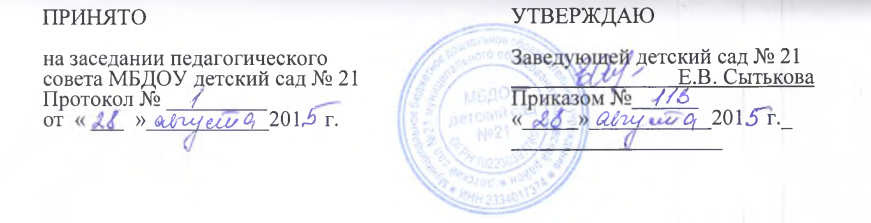 ПОЛОЖЕНИЕо  кружковой работе в ДОУОбщие положения      1.1.  Настоящее положение регламентирует организацию кружковой работы с детьми в ДОУ и является одной из форм работы в системе воспитания и образования детей.       1.2. Деятельность кружковой работы осуществляется  на основе Конвенции ООН о правах ребенка, в соответствии с Законом РФ «Об образовании», Типовым положением о дошкольном образовательном учреждении, Федеральными государственными требованиями к структуре основной общеобразовательной программы и условиям ее реализации, Уставом ДОУ и является одним из разделов годового плана  работы ДОУ.        1.3. Наличие кружков, их создание, комплектация утверждается на педагогическом совете ДОУ.        1.4.Кружки являются составляющей единого образовательного пространства ДОУ и создаются для детей, с целью расширения кругозора, развития творческих и познавательных способностей, осуществления реализации их потребностей и самораскрытия.          1.5.Кружковая работа в ДОУ может осуществляться  по художественно-эстетическому направлению.         1.6.Направления деятельности кружков, их количество может дополняться (изменяться) в соответствии с запросом детей и родителей (законных представителей). Возможно привлечение учреждений дополнительного образования для расширения образовательного пространства.         1.6. Срок действия данного Положения неограничен. Положение действует до принятия нового.2.Задачи:Создать условия для развития личности;Развивать мотивацию личности к познанию и творчеству;Способствовать созданию эмоционального благополучия;Приобщать к общечеловеческим ценностям;Развивать интеллектуальную и духовную стороны личности ребенка;Осуществлять профилактику и коррекцию психического и физического здоровья детей.3.Организация работы      3.1. Формирование кружка является:запросом родителей на образовательную услугу по определённому направлению; проблемой, выявленной в процессе образовательно-воспитательной работы педагогами ДОУ; наличие специалистов, педагогов ДОУ творчески и углублённо работающих по направлению кружка.    3.2. Основанием для зачисления воспитанников в кружок является:рекомендации специалиста (врача, педагога-психолога, социального педагога и т.д.) о целесообразности проведения дополнительной работы с ребёнком;согласие родителей;желание ребёнка.     3.3. Кружковая работа проводится по желанию педагога в зависимости от направлений деятельности ДОУ, при этом используется различные формы и виды деятельности.      3.4. Содержание  занятий  кружка  не  должно  дублировать  образовательную  программу  ДОУ.     3.5.В кружках занимаются  дети с 2 до 7 лет, независимо от способностей.      3.6.Занятия  кружка  проводятся  1 – 3 раза  в  неделю  во  второй  половине  дня,  в  промежутке  с 16.00 до 17.00 часов,  длительность занятий 20 – 30 минут в зависимости от возраста детей.      3.7. Оплата работы педагогов-руководителей кружков производится за счёт доплат и надбавок стимулирующего характера, регулируемых соответствующим Положением. 4.Права и обязанности     4.1. Руководитель кружка обязан:Разрабатывать программу кружка, вести документацию о работе кружка;Предъявлять отчет о работе кружковой деятельности один раз в месяц;Взаимодействовать в работе с педагогами и родителями ДОУ.     4.2. Имеет право:Осуществлять отбор детей;Вносить коррективы в план работы кружка.Рассматривать опыт работы в СМИ.5.Документация       5.1.Положение о кружковой работе;       5.2.Приказ об организации работы кружка;       5.3.Расписание;       5.4.Программа;       5.5.Перспективный план.       5.6.Методический материал (консультации для педагогов и родителей, анкеты, диагностика, конспекты НОД,  досугов, презентаций, фотосессий выставок детского творчества и т.п.).       5.7. Экран посещаемости.6.Контроль        6.1. Осуществляется администрацией ДОУ.        6.2. Анализ кружкой работы осуществляется на педагогических часах, педсоветах.        6.3. Результатом работы может служить выставка детских работ.ПОЛОЖЕНИЕо  кружковой работе в ДОУОбщие положения      1.1.  Настоящее положение регламентирует организацию кружковой работы с детьми в ДОУ и является одной из форм работы в системе воспитания и образования детей.       1.2. Деятельность кружковой работы осуществляется  на основе Конвенции ООН о правах ребенка, в соответствии с Законом РФ «Об образовании», Типовым положением о дошкольном образовательном учреждении, Федеральными государственными требованиями к структуре основной общеобразовательной программы и условиям ее реализации, Уставом ДОУ и является одним из разделов годового плана  работы ДОУ.        1.3. Наличие кружков, их создание, комплектация утверждается на педагогическом совете ДОУ.        1.4.Кружки являются составляющей единого образовательного пространства ДОУ и создаются для детей, с целью расширения кругозора, развития творческих и познавательных способностей, осуществления реализации их потребностей и самораскрытия.          1.5.Кружковая работа в ДОУ может осуществляться  по художественно-эстетическому направлению.         1.6.Направления деятельности кружков, их количество может дополняться (изменяться) в соответствии с запросом детей и родителей (законных представителей). Возможно привлечение учреждений дополнительного образования для расширения образовательного пространства.         1.6. Срок действия данного Положения неограничен. Положение действует до принятия нового.2.Задачи:Создать условия для развития личности;Развивать мотивацию личности к познанию и творчеству;Способствовать созданию эмоционального благополучия;Приобщать к общечеловеческим ценностям;Развивать интеллектуальную и духовную стороны личности ребенка;Осуществлять профилактику и коррекцию психического и физического здоровья детей.3.Организация работы      3.1. Формирование кружка является:запросом родителей на образовательную услугу по определённому направлению; проблемой, выявленной в процессе образовательно-воспитательной работы педагогами ДОУ; наличие специалистов, педагогов ДОУ творчески и углублённо работающих по направлению кружка.    3.2. Основанием для зачисления воспитанников в кружок является:рекомендации специалиста (врача, педагога-психолога, социального педагога и т.д.) о целесообразности проведения дополнительной работы с ребёнком;согласие родителей;желание ребёнка.     3.3. Кружковая работа проводится по желанию педагога в зависимости от направлений деятельности ДОУ, при этом используется различные формы и виды деятельности.      3.4. Содержание  занятий  кружка  не  должно  дублировать  образовательную  программу  ДОУ.     3.5.В кружках занимаются  дети с 2 до 7 лет, независимо от способностей.      3.6.Занятия  кружка  проводятся  1 – 3 раза  в  неделю  во  второй  половине  дня,  в  промежутке  с 16.00 до 17.00 часов,  длительность занятий 20 – 30 минут в зависимости от возраста детей.      3.7. Оплата работы педагогов-руководителей кружков производится за счёт доплат и надбавок стимулирующего характера, регулируемых соответствующим Положением. 4.Права и обязанности     4.1. Руководитель кружка обязан:Разрабатывать программу кружка, вести документацию о работе кружка;Предъявлять отчет о работе кружковой деятельности один раз в месяц;Взаимодействовать в работе с педагогами и родителями ДОУ.     4.2. Имеет право:Осуществлять отбор детей;Вносить коррективы в план работы кружка.Рассматривать опыт работы в СМИ.5.Документация       5.1.Положение о кружковой работе;       5.2.Приказ об организации работы кружка;       5.3.Расписание;       5.4.Программа;       5.5.Перспективный план.       5.6.Методический материал (консультации для педагогов и родителей, анкеты, диагностика, конспекты НОД,  досугов, презентаций, фотосессий выставок детского творчества и т.п.).       5.7. Экран посещаемости.6.Контроль        6.1. Осуществляется администрацией ДОУ.        6.2. Анализ кружкой работы осуществляется на педагогических часах, педсоветах.        6.3. Результатом работы может служить выставка детских работ.______________ПРИНЯТО на заседании педагогическогосовета МБДОУ детский сад № 21Протокол № _________от  « ___  »___________201    г.УТВЕРЖДАЮЗаведующей детский сад № 21                              Е.В. СытьковаПриказом №______«_____»___________201    г.____________________                          ______________